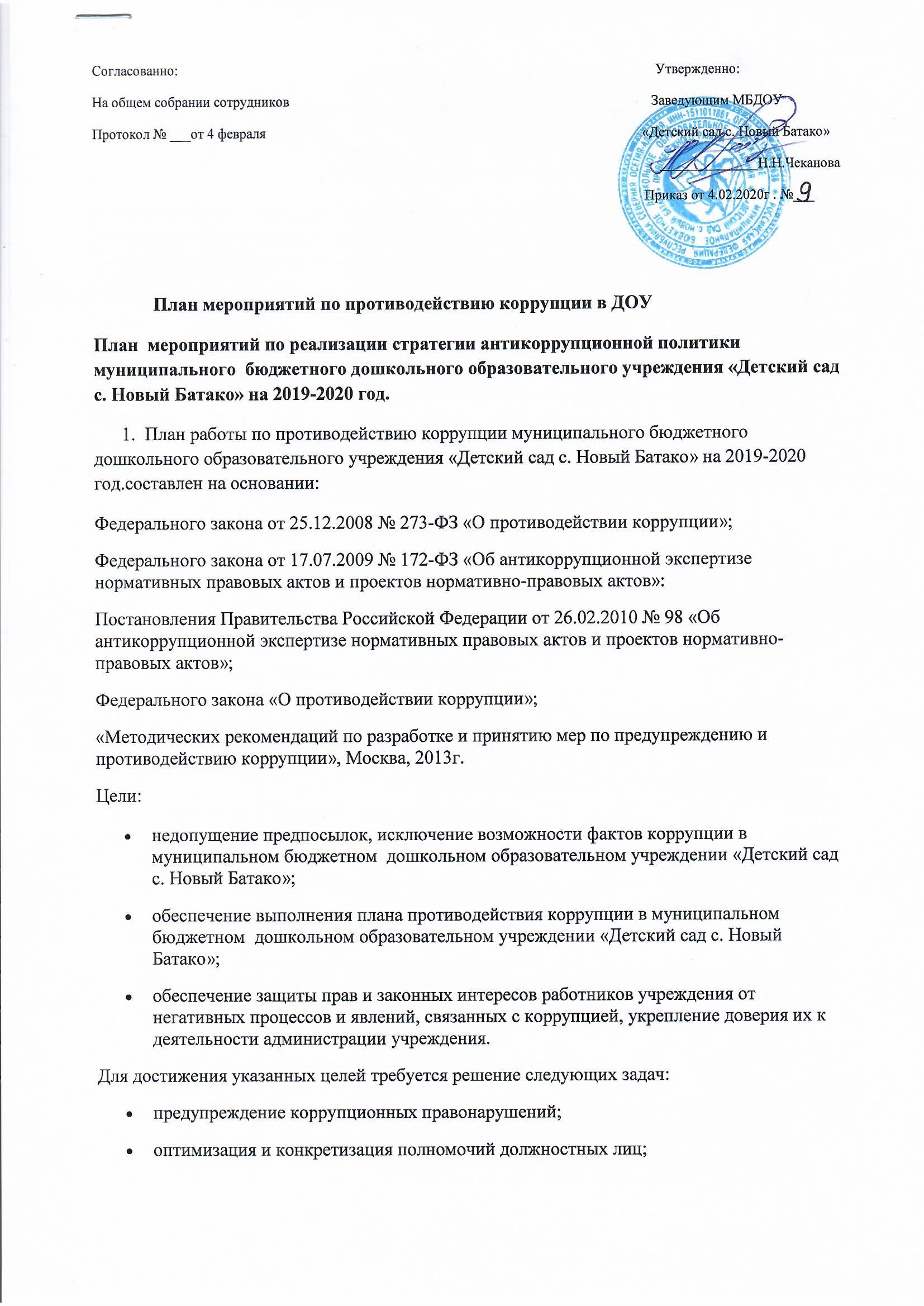  Контроль за реализацией плана в муниципальном  бюджетном дошкольном образовательном учреждении «Детский сад с. Новый Батако» осуществляется руководителем учреждения и Комиссией по профилактике коррупционных или иных правонарушений.№п/пМероприятияОтветственныесроки1.      Нормативно-правовое и организационное обеспечение антикоррупционной деятельности1.      Нормативно-правовое и организационное обеспечение антикоррупционной деятельности1.      Нормативно-правовое и организационное обеспечение антикоррупционной деятельности1.      Нормативно-правовое и организационное обеспечение антикоррупционной деятельностиРазработка плана учреждения по реализации стратегии антикоррупционной политики.Рабочая комиссия сентябрь 2019Разработка и принятие  локальных актов, регламентирующих деятельность по противодействию коррупции.Рабочая комиссия, Заведующая  постоянно Работа  антикоррупционной комиссии Заведующаяпо плануПроведение производственных совещаний по вопросам антикоррупционной политики, рассмотрение вопросов по предупреждению коррупции на совещаниях и общем собрании трудового коллектива.ЗаведующаяВ течение года      Обучение и информирование работников      Обучение и информирование работников      Обучение и информирование работников      Обучение и информирование работниковПроведение обучающих мероприятий по вопросам профилактике и противодействия коррупции.Рабочая комиссияВ течение годаОзнакомление работников под подпись с нормативными документами, регламентирующими вопросы профилактики и противодействия коррупции.Заведующаяпостоянно при приеме на работуОрганизация индивидуального консультирования по вопросам профилактики и противодействия коррупцииЗаведующая В течение года      Обеспечение соответствия системы внутреннего контроля требованиям антикоррупционной политики учреждения.      Обеспечение соответствия системы внутреннего контроля требованиям антикоррупционной политики учреждения.      Обеспечение соответствия системы внутреннего контроля требованиям антикоррупционной политики учреждения.      Обеспечение соответствия системы внутреннего контроля требованиям антикоррупционной политики учреждения.Осуществление регулярного контроля экономической обоснованности расходов.Рабочая комиссия постоянно      Оценка результатов проводимой антикоррупционной работы.       Оценка результатов проводимой антикоррупционной работы.       Оценка результатов проводимой антикоррупционной работы.       Оценка результатов проводимой антикоррупционной работы. Проведение регулярной оценки результатов работы по противодействию коррупцииРабочая комиссия1 раз в год